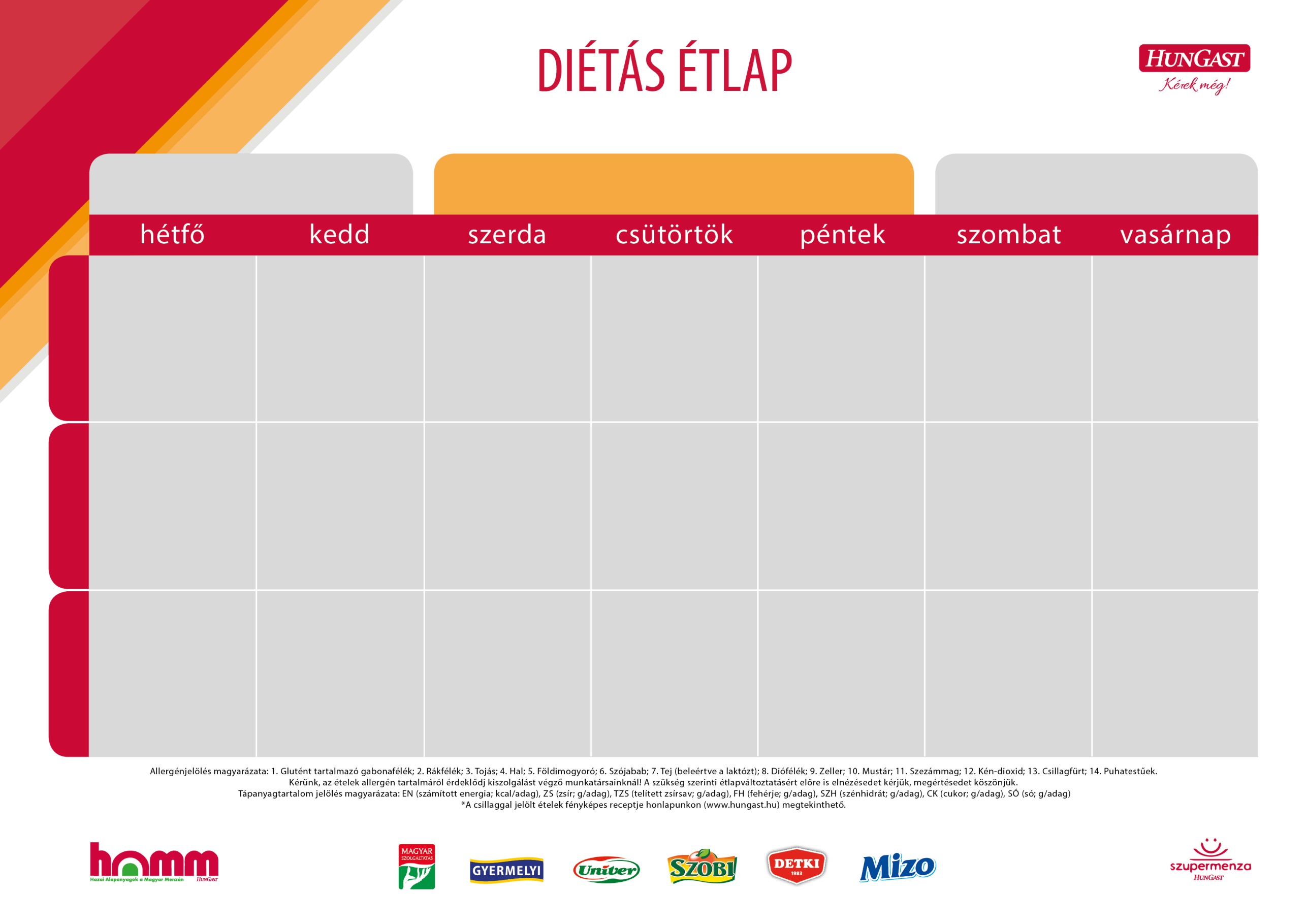 Tej-tojásmentesTej-tojásmentesTej-tojásmentesTej-tojásmentesTej-tojásmentesTej-tojásmentesTej-tojásmentesTej-tojásmentesTej-tojásmentes2020.MÁRCIUS 2-82020.MÁRCIUS 2-82020.MÁRCIUS 2-82020.MÁRCIUS 2-82020.MÁRCIUS 2-82020.MÁRCIUS 2-8TÍZÓRAITeaKakaós krémZsemleTeaKakaós krémZsemleTeaKakaós krémZsemleTea Lilahagymás brokkolikrémFélbarna kenyérKígyóuborkaTea Lilahagymás brokkolikrémFélbarna kenyérKígyóuborkaTea Lilahagymás brokkolikrémFélbarna kenyérKígyóuborkaTea PaprikakrémZsemleSárgarépa korongTea PaprikakrémZsemleSárgarépa korongTea PaprikakrémZsemleSárgarépa korongTeaMini dzsemMargarinFélbarna kenyérTeaMini dzsemMargarinFélbarna kenyérTeaMini dzsemMargarinFélbarna kenyérTea Marokkói sárgarépakrémFélbarna kenyérRetekTea Marokkói sárgarépakrémFélbarna kenyérRetekTea Marokkói sárgarépakrémFélbarna kenyérRetekTÍZÓRAIAllergének:1, 5, 8Allergének:1, 5, 8Allergének:1, 5, 8Allergének:1, 5, 8, 11Allergének:1, 5, 8, 11Allergének:1, 5, 8, 11Allergének:1, 5,  8Allergének:1, 5,  8Allergének:1, 5,  8Allergének:1, 5, 8, 11Allergének:1, 5, 8, 11Allergének:1, 5, 8, 11Allergének:1, 5, 8, 11Allergének:1, 5, 8, 11Allergének:1, 5, 8, 11Allergének:Allergének:Allergének:Allergének:Allergének:Allergének:TÍZÓRAIEN: 388EN: 304EN: 244EN: 386EN: 301EN: EN: TÍZÓRAIZS: 7,9TZS: 4,3FH: 14,4ZS: 8,9TZS: 3,9FH: 7,8ZS: 5,3TZS: 3,1FH: 6ZS: 6,7TZS: 4,9FH: 14,1ZS: 7,8TZS: 3,6FH: 11,5ZS: TZS: FH: ZS: TZS: FH: TÍZÓRAISZH: 69,1CK: 52,7SÓ: 0,8SZH: 46CK: 12SÓ: 1,6SZH: 42,2CK: 12,8SÓ: 1,2SZH: 64,6CK: 27,3SÓ: 1,5SZH: 44,3CK: 10SÓ: 1,7SZH: CK: SÓ:SZH: CK: SÓ:EBÉDGombaleves*Lecsós pulykaraguPárolt rizsNarancs Gombaleves*Lecsós pulykaraguPárolt rizsNarancs Gombaleves*Lecsós pulykaraguPárolt rizsNarancs Csontleves*Fokhagymás csirke csíkokMajorannás burgonyafőzelék TMTeljes kiőrlésű kenyér.Csontleves*Fokhagymás csirke csíkokMajorannás burgonyafőzelék TMTeljes kiőrlésű kenyér.Csontleves*Fokhagymás csirke csíkokMajorannás burgonyafőzelék TMTeljes kiőrlésű kenyér.Szárnyas ragulevesKáposztás tészta*Teljes kiőrlésű kenyérAlmaSzárnyas ragulevesKáposztás tészta*Teljes kiőrlésű kenyérAlmaSzárnyas ragulevesKáposztás tészta*Teljes kiőrlésű kenyérAlmaZellerleves*Szárnyas vagdalt TojMFejtett babfőzelék TMTeljes kiőrlésű kenyérZellerleves*Szárnyas vagdalt TojMFejtett babfőzelék TMTeljes kiőrlésű kenyérZellerleves*Szárnyas vagdalt TojMFejtett babfőzelék TMTeljes kiőrlésű kenyérIsk: LimonádéOvi: Zöldbableves* TMNatúr csirkemellPetrezselymes rizsVegyes salátaIsk: LimonádéOvi: Zöldbableves* TMNatúr csirkemellPetrezselymes rizsVegyes salátaIsk: LimonádéOvi: Zöldbableves* TMNatúr csirkemellPetrezselymes rizsVegyes salátaEBÉDAllergének:1Allergének:1Allergének:1Allergének:1, 5, 8, 12Allergének:1, 5, 8, 12Allergének:1, 5, 8, 12Allergének:1, 5, 8Allergének:1, 5, 8Allergének:1, 5, 8Allergének:1, 5, 8, 9Allergének:1, 5, 8, 9Allergének:1, 5, 8, 9Allergének:1Allergének:1Allergének:1Allergének:Allergének:Allergének:Allergének:Allergének:Allergének:EBÉDEN: 763EN: 735EN: 850EN: 812EN: 742EN: EN: EBÉDZS: 24,6TZS: 1,3FH: 22,3ZS: 23,7TZS: 1,7FH: 21,5ZS: 27,4TZS: 0,5FH: 24,9ZS: 25,2TZS: 1,1FH: 43,3ZS: 24TZS: 5,5FH: 21,7ZS: TZS: FH: ZS: TZS: FH: EBÉDSZH: 108CK: 1,4SÓ: 4SZH: 104CK: 3,4SÓ: 2,6SZH: 120,2CK: 22,7SÓ: 4SZH: 95,5CK: 1,4SÓ: 3,2SZH: 105CK: 20,5SÓ: 3SZH: CK: SÓ: SZH: CK: SÓ: UZSONNACsemege szalámiMargarinTeljes kiőrlésű kenyér RetekCsemege szalámiMargarinTeljes kiőrlésű kenyér RetekCsemege szalámiMargarinTeljes kiőrlésű kenyér RetekMexikói zöldségkrémZsemleMexikói zöldségkrémZsemleMexikói zöldségkrémZsemleGépsonkaMargarinTeljes kiőrlésű kenyérGépsonkaMargarinTeljes kiőrlésű kenyérGépsonkaMargarinTeljes kiőrlésű kenyérSoproni felvágottMargarinZsemlePaprikaSoproni felvágottMargarinZsemlePaprikaSoproni felvágottMargarinZsemlePaprikaNarancsPuffasztott rizsNarancsPuffasztott rizsNarancsPuffasztott rizsUZSONNAAllergének:1, 5,  8Allergének:1, 5,  8Allergének:1, 5,  8Allergének:1, 5, 8Allergének:1, 5, 8Allergének:1, 5, 8Allergének:1, 5, 8Allergének:1, 5, 8Allergének:1, 5, 8Allergének:1, 5, 8Allergének:1, 5, 8Allergének:1, 5, 8Allergének:1, 5,  8Allergének:1, 5,  8Allergének:1, 5,  8Allergének:Allergének:Allergének:Allergének:Allergének:Allergének:UZSONNAEN: 149EN: 261EN: 217EN: 266EN: 257EN: EN: UZSONNAZS: 1,7TZS: 0,6FH: 5,2ZS: 11TZS: 8,1FH: 12,5ZS: 5,2TZS: 2,9FH: 10,7ZS: 11,8TZS: 6,2FH: 8,6ZS: 2,9TZS: 1,6FH: 8,3ZS: TZS: FH: ZS: TZS: FH: UZSONNASZH: 27,7CK: 0,7SÓ: 0,8SZH: 28,9CK: 0SÓ: 1,4SZH: 34,1CK: 0,3SÓ: 1,9SZH: 29,9CK: 0,1SÓ: 1,8SZH: 46,6CK: 15,3SÓ: 0,8SZH: CK: SÓ: SZH: CK: SÓ: Tej-tojásmentesTej-tojásmentesTej-tojásmentesTej-tojásmentesTej-tojásmentesTej-tojásmentesTej-tojásmentesTej-tojásmentesTej-tojásmentes2020.MÁRCIUS 9-152020.MÁRCIUS 9-152020.MÁRCIUS 9-152020.MÁRCIUS 9-152020.MÁRCIUS 9-152020.MÁRCIUS 9-15TÍZÓRAITeaMini mézMargarinZsemleTeaMini mézMargarinZsemleTeaMini mézMargarinZsemleTea PárizsiMargarinTeljes kiőrlésű kenyérTea PárizsiMargarinTeljes kiőrlésű kenyérTea PárizsiMargarinTeljes kiőrlésű kenyérTea Lilahagymás margarinkrémTeljes kiőrlésű kenyérSárgarépa hasábTea Lilahagymás margarinkrémTeljes kiőrlésű kenyérSárgarépa hasábTea Lilahagymás margarinkrémTeljes kiőrlésű kenyérSárgarépa hasábTeaVegyes zöldségkrémZsemleTeaVegyes zöldségkrémZsemleTeaVegyes zöldségkrémZsemleTea HúspástétomTeljes kiőrlésű kenyér KígyóuborkaTea HúspástétomTeljes kiőrlésű kenyér KígyóuborkaTea HúspástétomTeljes kiőrlésű kenyér KígyóuborkaTÍZÓRAIAllergének:1, 5, 8Allergének:1, 5, 8Allergének:1, 5, 8Allergének:1, 5,  8Allergének:1, 5,  8Allergének:1, 5,  8Allergének:1, 5, 8Allergének:1, 5, 8Allergének:1, 5, 8Allergének:1, 5, 8, 9Allergének:1, 5, 8, 9Allergének:1, 5, 8, 9Allergének:1, 5,  8Allergének:1, 5,  8Allergének:1, 5,  8Allergének:Allergének:Allergének:Allergének:Allergének:Allergének:TÍZÓRAIEN: 274EN: 201EN: 291EN: 276EN: 259EN: EN: TÍZÓRAIZS: 7,2TZS: 2,9FH: 12,3ZS: 3,6TZS: 2,9FH: 5,1ZS: 10,8TZS: 1,6FH: 8,6ZS: 5,5TZS: 2,6FH: 11ZS: 7,8TZS: 3,4FH: 8,2ZS: TZS: FH: ZS: TZS: FH: TÍZÓRAISZH: 38,3CK: 15,1SÓ: 0,7SZH: 36,8CK: 10,5SÓ: 0,9SZH: 39,1CK: 10,8SÓ: 1,6SZH: 44,3CK: 26SÓ: 0,5SZH: 37,9CK: 10,5SÓ: 1,4SZH: CK: SÓ:SZH: CK: SÓ:EBÉDErőleves*Székelykáposzta TMTeljes kiőrlésű kenyérAlmaErőleves*Székelykáposzta TMTeljes kiőrlésű kenyérAlmaErőleves*Székelykáposzta TMTeljes kiőrlésű kenyérAlmaAlföldi tésztaleves* Stroganoff szárnyas tokány TMPárolt rizsAlföldi tésztaleves* Stroganoff szárnyas tokány TMPárolt rizsAlföldi tésztaleves* Stroganoff szárnyas tokány TMPárolt rizsFejtett bableves füstölt hússal*Burgonyás tészta*Csemege uborka (édesítőszerrel)AlmaFejtett bableves füstölt hússal*Burgonyás tészta*Csemege uborka (édesítőszerrel)AlmaFejtett bableves füstölt hússal*Burgonyás tészta*Csemege uborka (édesítőszerrel)AlmaDaragaluska leves TojMSertés vagdalt TojMKerti főzelék TMTeljes kiőrlésű kenyérDaragaluska leves TojMSertés vagdalt TojMKerti főzelék TMTeljes kiőrlésű kenyérDaragaluska leves TojMSertés vagdalt TojMKerti főzelék TMTeljes kiőrlésű kenyérParadicsomleves*Rántott halrúd TM TojMSnidlinges burgonyaTavaszi saláta TMParadicsomleves*Rántott halrúd TM TojMSnidlinges burgonyaTavaszi saláta TMParadicsomleves*Rántott halrúd TM TojMSnidlinges burgonyaTavaszi saláta TMEBÉDAllergének:1, 5, 8Allergének:1, 5, 8Allergének:1, 5, 8Allergének:1, 10, 12Allergének:1, 10, 12Allergének:1, 10, 12Allergének:1, 10Allergének:1, 10Allergének:1, 10Allergének:1,5, 8Allergének:1,5, 8Allergének:1,5, 8Allergének:1, 4, 12Allergének:1, 4, 12Allergének:1, 4, 12Allergének:Allergének:Allergének:Allergének:Allergének:Allergének:EBÉDEN: 778EN: 734EN: 847EN: 743EN: 850EN: EN: EBÉDZS: 25TZS: 9FH: 22,8ZS: 23,7TZS: 1,5FH: 21,5ZS: 26,8TZS: 10,6FH: 32,6ZS: 24TZS: 7,4FH: 21,7ZS: 27,4TZS: 1,6FH: 24,9ZS: TZS: FH: ZS: TZS: FH: EBÉDSZH: 110CK: 17,4SÓ: 4SZH: 103,8CK: 4SÓ: 2,6SZH: 97,5CK: 12,8SÓ: 3SZH: 105,1CK: 7,6SÓ: 1,9SZH: 120,2CK: 15,8SÓ: 1,9SZH: CK: SÓ: SZH: CK: SÓ: UZSONNATökmagos margarinkrémZsemleZöldpaprikaTökmagos margarinkrémZsemleZöldpaprikaTökmagos margarinkrémZsemleZöldpaprikaPetrezselymes kukoricakrémZsemlePóréhagymaPetrezselymes kukoricakrémZsemlePóréhagymaPetrezselymes kukoricakrémZsemlePóréhagymaKenőmájasZsemleKenőmájasZsemleKenőmájasZsemlePadlizsánkrémTeljes kiőrlésű kenyérRetekPadlizsánkrémTeljes kiőrlésű kenyérRetekPadlizsánkrémTeljes kiőrlésű kenyérRetekBanánPuffasztott rizsBanánPuffasztott rizsBanánPuffasztott rizsUZSONNAAllergének:1, 5, 8, 11Allergének:1, 5, 8, 11Allergének:1, 5, 8, 11Allergének:1, 5, 8Allergének:1, 5, 8Allergének:1, 5, 8Allergének:1, 5, 8Allergének:1, 5, 8Allergének:1, 5, 8Allergének:1, 5, 8Allergének:1, 5, 8Allergének:1, 5, 8Allergének:-Allergének:-Allergének:-Allergének:Allergének:Allergének:Allergének:Allergének:Allergének:UZSONNAEN: 248EN: 365EN: 162EN: 281EN: 191EN: EN: UZSONNAZS: 18,8TZS: 3,8FH: 8,2ZS: 21,1TZS: 0FH: 10,9ZS: 3TZS: 2,8FH: 4,3ZS: 11,2TZS: 8,2FH: 14,2ZS: 6,2TZS: 3,4FH: 5,6ZS: TZS: FH: ZS: TZS: FH: UZSONNASZH: 36,9CK: 1SÓ: 1,5SZH: 33,6CK: 0SÓ: 1SZH: 28,7CK: 0SÓ: 0,7SZH: 31,9CK: 0,7SÓ: 1,5SZH: 27CK: 0SÓ: 1,7SZH: CK: SÓ: SZH: CK: SÓ: Tej-tojásmentesTej-tojásmentesTej-tojásmentesTej-tojásmentesTej-tojásmentesTej-tojásmentesTej-tojásmentesTej-tojásmentesTej-tojásmentes2020.MÁRCIUS 16-222020.MÁRCIUS 16-222020.MÁRCIUS 16-222020.MÁRCIUS 16-222020.MÁRCIUS 16-222020.MÁRCIUS 16-22TÍZÓRAITeaKakaós krémFélbarna kenyérTeaKakaós krémFélbarna kenyérTeaKakaós krémFélbarna kenyérTea BrokkolikrémFélbarna kenyérPóréhagymaTea BrokkolikrémFélbarna kenyérPóréhagymaTea BrokkolikrémFélbarna kenyérPóréhagymaTea TonhalkrémZsemleSárgarépa korongTea TonhalkrémZsemleSárgarépa korongTea TonhalkrémZsemleSárgarépa korongTeaMini dzsemMargarinZsemleTeaMini dzsemMargarinZsemleTeaMini dzsemMargarinZsemleTea PaprikakrémTeljes kiőrlésű kenyérKígyóuborkaTea PaprikakrémTeljes kiőrlésű kenyérKígyóuborkaTea PaprikakrémTeljes kiőrlésű kenyérKígyóuborkaTÍZÓRAIAllergének:1, 5, 8, 11Allergének:1, 5, 8, 11Allergének:1, 5, 8, 11Allergének:1, 5, 8, 11Allergének:1, 5, 8, 11Allergének:1, 5, 8, 11Allergének:1, 4, 5, 6, 8Allergének:1, 4, 5, 6, 8Allergének:1, 4, 5, 6, 8Allergének:1, 5, 8Allergének:1, 5, 8Allergének:1, 5, 8Allergének:1,5, 8Allergének:1,5, 8Allergének:1,5, 8Allergének:Allergének:Allergének:Allergének:Allergének:Allergének:TÍZÓRAIEN: 452EN: 290EN: 261EN: 340EN: 376EN: EN: TÍZÓRAIZS: 14,6TZS: 5FH: 14,8ZS: 6,2TZS: 3,2FH: 8ZS: 3,1TZS: 0,5FH: 14,5ZS: 7,9TZS: 4,3FH: 14,4ZS: 12TZS: 3,7FH: 11ZS: TZS: FH: ZS: TZS: FH: TÍZÓRAISZH: 63,6CK: 29,7SÓ: 1,5SZH: 45,1CK: 11,6SÓ: 1,3SZH: 42,6CK: 11,5SÓ: 0,9SZH: 57,1CK: 40,8SÓ: 0,9SZH: 53,2CK: 10,5SÓ: 1,4SZH: CK: SÓ:SZH: CK: SÓ:EBÉDKaralábéleves* Csikós szárnyas ragu TMPárolt rizsKaralábéleves* Csikós szárnyas ragu TMPárolt rizsKaralábéleves* Csikós szárnyas ragu TMPárolt rizsZsurmóka leves* TMNatúr csirkemellZöldborsófőzelék TMTeljes kiőrlésű kenyérZsurmóka leves* TMNatúr csirkemellZöldborsófőzelék TMTeljes kiőrlésű kenyérZsurmóka leves* TMNatúr csirkemellZöldborsófőzelék TMTeljes kiőrlésű kenyérFrankfurti leves TMMákos tészta*Teljes kiőrlésű kenyérNarancsFrankfurti leves TMMákos tészta*Teljes kiőrlésű kenyérNarancsFrankfurti leves TMMákos tészta*Teljes kiőrlésű kenyérNarancsZöldség krémleves TMKenyérkockaLecsós csirkemájTört burgonya Csemege uborka (édesítőszerrel)Zöldség krémleves TMKenyérkockaLecsós csirkemájTört burgonya Csemege uborka (édesítőszerrel)Zöldség krémleves TMKenyérkockaLecsós csirkemájTört burgonya Csemege uborka (édesítőszerrel)Szilvaleves TMSült csirkemell Gombamártás TMKarottás rizs Szilvaleves TMSült csirkemell Gombamártás TMKarottás rizs Szilvaleves TMSült csirkemell Gombamártás TMKarottás rizs EBÉDAllergének:1Allergének:1Allergének:1Allergének:1,5, 8Allergének:1,5, 8Allergének:1,5, 8Allergének:1,5, 8, 11, 12Allergének:1,5, 8, 11, 12Allergének:1,5, 8, 11, 12Allergének:1, 10, 12Allergének:1, 10, 12Allergének:1, 10, 12Allergének:1Allergének:1Allergének:1Allergének:Allergének:Allergének:Allergének:Allergének:Allergének:EBÉDEN: 700EN: 792EN: 827EN: 799EN: 795EN: EN: EBÉDZS: 22,6TZS: 1,8FH: 20,5ZS: 25,5TZS: 4FH: 23,2ZS: 26,7TZS: 4,7FH: 24,2ZS: 25,8TZS: 1,8FH: 23,4ZS: 28,9TZS: 5,7FH: 44,7ZS: TZS: FH: ZS: TZS: FH: EBÉDSZH: 99CK: 2,7SÓ: 3SZH: 112CK: 18SÓ: 2,2SZH: 117CK: 3,3SÓ: 3,3SZH: 113CK: 3,7SÓ: 4SZH: 83,8CK: 18,3SÓ: 4SZH: CK: SÓ: SZH: CK: SÓ: UZSONNAPaprikás szalámiMargarinTeljes kiőrlésű zsemleZöldpaprikaPaprikás szalámiMargarinTeljes kiőrlésű zsemleZöldpaprikaPaprikás szalámiMargarinTeljes kiőrlésű zsemleZöldpaprikaZala felvágottMargarinZsemleZala felvágottMargarinZsemleZala felvágottMargarinZsemleMexikói zöldségkrémFélbarna kenyérMexikói zöldségkrémFélbarna kenyérMexikói zöldségkrémFélbarna kenyérGépsonka Margarin Teljes kiőrlésű kenyér RetekGépsonka Margarin Teljes kiőrlésű kenyér RetekGépsonka Margarin Teljes kiőrlésű kenyér RetekGesztenyemarciAlmaGesztenyemarciAlmaGesztenyemarciAlmaUZSONNAAllergének:1, 5, 8Allergének:1, 5, 8Allergének:1, 5, 8Allergének:1, 5, 8Allergének:1, 5, 8Allergének:1, 5, 8Allergének:1, 5, 8, 11Allergének:1, 5, 8, 11Allergének:1, 5, 8, 11Allergének:1, 5, 8Allergének:1, 5, 8Allergének:1, 5, 8Allergének:-Allergének:-Allergének:-Allergének:Allergének:Allergének:Allergének:Allergének:Allergének:UZSONNAEN: 236EN: 222EN: 300EN: 192EN: 129EN: EN: UZSONNAZS: 7,3TZS: 4,5FH: 6,6ZS: 7,8TZS: 4,8FH: 8ZS: 9,9TZS: 7,1FH: 13,9ZS: 5,4TZS: 3FH: 10,4ZS: 4,1TZS: 2,8FH: 2,9ZS: TZS: FH: ZS: TZS: FH: UZSONNASZH: 35,8CK: 2,8SÓ: 0,8SZH: 29,3CK: 0,3SÓ: 1,3SZH: 33,5CK: 0SÓ: 1,7SZH: 28,6CK: 0,8SÓ: 1,6SZH: 19,5CK: 17,1SÓ: 0SZH: CK: SÓ: SZH: CK: SÓ: Tej-tojásmentesTej-tojásmentesTej-tojásmentesTej-tojásmentesTej-tojásmentesTej-tojásmentesTej-tojásmentesTej-tojásmentesTej-tojásmentes2020.MÁRCIUS 23-292020.MÁRCIUS 23-292020.MÁRCIUS 23-292020.MÁRCIUS 23-292020.MÁRCIUS 23-292020.MÁRCIUS 23-29TÍZÓRAITeaMini mézMargarinZsemleTeaMini mézMargarinZsemleTeaMini mézMargarinZsemleTeaLilahagymás kukoricakrémTeljes kiőrlésű kenyérTeaLilahagymás kukoricakrémTeljes kiőrlésű kenyérTeaLilahagymás kukoricakrémTeljes kiőrlésű kenyérTea Padlizsánkrém Teljes kiőrlésű kenyér Tea Padlizsánkrém Teljes kiőrlésű kenyér Tea Padlizsánkrém Teljes kiőrlésű kenyér TeaKenőmájasZsemleTeaKenőmájasZsemleTeaKenőmájasZsemleTea Marokkói sárgarépakrémTeljes kiőrlésű kenyér ZöldpaprikaTea Marokkói sárgarépakrémTeljes kiőrlésű kenyér ZöldpaprikaTea Marokkói sárgarépakrémTeljes kiőrlésű kenyér ZöldpaprikaTÍZÓRAIAllergének:1, 5, 8Allergének:1, 5, 8Allergének:1, 5, 8Allergének:1, 5, 8Allergének:1, 5, 8Allergének:1, 5, 8Allergének:1, 5, 8Allergének:1, 5, 8Allergének:1, 5, 8Allergének:1, 5, 8Allergének:1, 5, 8Allergének:1, 5, 8Allergének:1, 5,  8Allergének:1, 5,  8Allergének:1, 5,  8Allergének:Allergének:Allergének:Allergének:Allergének:Allergének:TÍZÓRAIEN: 284EN: 373EN: 325EN: 391EN: 257EN: EN: TÍZÓRAIZS: 7,2TZS: 4FH: 11,9ZS: 6,8TZS: 5FH: 13,4ZS: 15,5TZS: 1,5FH: 5,4ZS: 12,6TZS: 2,3FH: 11,4ZS: 6,3TZS: 2,1FH: 9ZS: TZS: FH: ZS: TZS: FH: TÍZÓRAISZH: 41,8CK: 16,2SÓ: 0,8SZH: 63,2CK: 33,5SÓ: 1,2SZH: 40,2CK: 11,7SÓ: 1,8SZH: 55,3CK: 22SÓ: 0,4SZH: 40,1CK: 12,3SÓ: 1,1SZH: CK: SÓ:SZH: CK: SÓ:EBÉDReszelt tésztaleves *Pritaminos szárnyas ragu TMPetrezselymes rizsReszelt tésztaleves *Pritaminos szárnyas ragu TMPetrezselymes rizsReszelt tésztaleves *Pritaminos szárnyas ragu TMPetrezselymes rizsKarfiolleves* Paprikás burgonyaFélbarna kenyérCsemege uborka(édesítőszerrel)Karfiolleves* Paprikás burgonyaFélbarna kenyérCsemege uborka(édesítőszerrel)Karfiolleves* Paprikás burgonyaFélbarna kenyérCsemege uborka(édesítőszerrel)Tárkonyos pulykabecsinált leves*TMKáposztás kocka *AlmaTárkonyos pulykabecsinált leves*TMKáposztás kocka *AlmaTárkonyos pulykabecsinált leves*TMKáposztás kocka *AlmaZöldséges burgonyaleves*Borsos szárnyas tokányFejtett babfőzelék TMTeljes kiőrlésű kenyérZöldséges burgonyaleves*Borsos szárnyas tokányFejtett babfőzelék TMTeljes kiőrlésű kenyérZöldséges burgonyaleves*Borsos szárnyas tokányFejtett babfőzelék TMTeljes kiőrlésű kenyérGombaleves* TMRántott halrúd TM TojMPárolt rizs Csemege uborka (édesítőszerrel)Gombaleves* TMRántott halrúd TM TojMPárolt rizs Csemege uborka (édesítőszerrel)Gombaleves* TMRántott halrúd TM TojMPárolt rizs Csemege uborka (édesítőszerrel)EBÉDAllergének:1Allergének:1Allergének:1Allergének:1,5, 8, 10, 11, 12Allergének:1,5, 8, 10, 11, 12Allergének:1,5, 8, 10, 11, 12Allergének:1Allergének:1Allergének:1Allergének:1, 5, 8, 10, 12Allergének:1, 5, 8, 10, 12Allergének:1, 5, 8, 10, 12Allergének:1, 4, 10Allergének:1, 4, 10Allergének:1, 4, 10Allergének:Allergének:Allergének:Allergének:Allergének:Allergének:EBÉDEN: 798EN: 844EN: 741EN: 711EN: 813EN: EN: EBÉDZS: 25,7TZS: 1,1FH: 23,4ZS: 27,2TZS: 1,3FH: 24,7ZS: 24TZS: 0,8FH: 21,7ZS: 19,8TZS: 1,4FH: 44ZS: 26,2TZS: 1,6FH: 39,7ZS: TZS: FH: ZS: TZS: FH: EBÉDSZH: 112,9CK: 4,5SÓ: 2,2SZH: 119,4CK: 27,3SÓ: 2SZH: 105CK: 18,1SÓ: 2,8SZH: 82,5CK: 2,1SÓ: 3,2SZH: 99,1CK: 0,8SÓ: 2,6SZH: CK: SÓ: SZH: CK: SÓ: UZSONNATökmagos margarinkrémTeljes kiőrlésű kenyérRetekTökmagos margarinkrémTeljes kiőrlésű kenyérRetekTökmagos margarinkrémTeljes kiőrlésű kenyérRetekOlasz felvágott MargarinZsemleKígyóuborkaOlasz felvágott MargarinZsemleKígyóuborkaOlasz felvágott MargarinZsemleKígyóuborkaVegyes zöldségkrémZsemlePaprikaVegyes zöldségkrémZsemlePaprikaVegyes zöldségkrémZsemlePaprikaPárizsiMargarinFélbarna kenyérRetekPárizsiMargarinFélbarna kenyérRetekPárizsiMargarinFélbarna kenyérRetekBanánPuffasztott rizsBanánPuffasztott rizsBanánPuffasztott rizsUZSONNAAllergének:1, 5,  8, 11Allergének:1, 5,  8, 11Allergének:1, 5,  8, 11Allergének:1, 5, 8Allergének:1, 5, 8Allergének:1, 5, 8Allergének:1, 5, 8, 9Allergének:1, 5, 8, 9Allergének:1, 5, 8, 9Allergének:1, 5,  8, 11Allergének:1, 5,  8, 11Allergének:1, 5,  8, 11Allergének:-Allergének:-Allergének:-Allergének:Allergének:Allergének:Allergének:Allergének:Allergének:UZSONNAEN: 218EN: 268EN: 269EN: 198EN: 230EN: EN: UZSONNAZS: 7,8TZS: 3,4FH: 8,1ZS: 12TZS: 5FH: 8,9ZS: 11,1TZS: 8,1FH: 13ZS: 3,5TZS: 2,8FH: 6,4ZS: 16,6TZS: 3,8FH: 7ZS: TZS: FH: ZS: TZS: FH: UZSONNASZH: 27,8CK: 0,5SÓ: 1,4SZH: 30,2CK: 0,1SÓ: 1,9SZH: 30,1CK: 0SÓ: 1,4SZH: 34CK: 0SÓ: 1,2SZH: 38,2CK: 2,7SÓ: 1,2SZH: CK: SÓ: SZH: CK: SÓ: Tej-tojásmentesTej-tojásmentesTej-tojásmentesTej-tojásmentesTej-tojásmentesTej-tojásmentesTej-tojásmentesTej-tojásmentesTej-tojásmentes2020.MÁRCIUS 30-312020.MÁRCIUS 30-312020.MÁRCIUS 30-312020.MÁRCIUS 30-312020.MÁRCIUS 30-312020.MÁRCIUS 30-31TÍZÓRAITeaMini dzsemMargarinFélbarna kenyérTeaMini dzsemMargarinFélbarna kenyérTeaMini dzsemMargarinFélbarna kenyérTea ZöldborsópástétomTeljes kiőrlésű kenyér Tea ZöldborsópástétomTeljes kiőrlésű kenyér Tea ZöldborsópástétomTeljes kiőrlésű kenyér TÍZÓRAIAllergének:1, 5, 8, 11Allergének:1, 5, 8, 11Allergének:1, 5, 8, 11Allergének:1, 5, 8Allergének:1, 5, 8Allergének:1, 5, 8Allergének:Allergének:Allergének:Allergének:Allergének:Allergének:Allergének:Allergének:Allergének:Allergének:Allergének:Allergének:Allergének:Allergének:Allergének:TÍZÓRAIEN: 386EN: 266EN: EN: EN: EN: EN: TÍZÓRAIZS: 6,7TZS: 4,9FH: 14,1ZS: 9TZS: 4,1FH: 6,4ZS: TZS: FH:ZS: TZS: FH: ZS: TZS: FH: ZS: TZS: FH: ZS: TZS: FH: TÍZÓRAISZH: 64,6CK: 27,3SÓ: 1,5SZH: 38,7CK: 12,5SÓ: 1,3SZH:CK: SÓ: SZH:CK: SÓ: SZH: CK: SÓ: SZH: CK: SÓ:SZH: CK: SÓ:EBÉDLebbencsleves*CsirkepörköltTökfőzelék TMTeljes kiőrlésű kenyérLebbencsleves*CsirkepörköltTökfőzelék TMTeljes kiőrlésű kenyérLebbencsleves*CsirkepörköltTökfőzelék TMTeljes kiőrlésű kenyérHúsgombóc leves TojMBurgonyás tészta*Cékla (édesítőszerrel)Húsgombóc leves TojMBurgonyás tészta*Cékla (édesítőszerrel)Húsgombóc leves TojMBurgonyás tészta*Cékla (édesítőszerrel)EBÉDAllergének:1, 5, 8, 12Allergének:1, 5, 8, 12Allergének:1, 5, 8, 12Allergének:1, 10, 12Allergének:1, 10, 12Allergének:1, 10, 12Allergének:Allergének:Allergének:Allergének:Allergének:Allergének:Allergének:Allergének:Allergének:Allergének:Allergének:Allergének:Allergének:Allergének:Allergének:EBÉDEN: 739EN: 850EN: EN: EN: EN: EN: EBÉDZS: 23,8TZS: 2,1FH: 21,6ZS: 27,4TZS: 2,7FH: 24,9ZS: TZS: FH:ZS: TZS: FH: ZS: TZS: FH: ZS: TZS: FH: ZS: TZS: FH: EBÉDSZH: 104,5CK: 10,2SÓ: 2,6SZH: 120,2CK: 1SÓ: 3,8SZH:CK: SÓ: SZH:CK: SÓ: SZH: CK: SÓ: SZH: CK: SÓ: SZH: CK: SÓ: UZSONNAMátrai diákcsemegeMargarinZsemleKaliforniai paprikaMátrai diákcsemegeMargarinZsemleKaliforniai paprikaMátrai diákcsemegeMargarinZsemleKaliforniai paprikaPárizsiMargarinZsemleRetekPárizsiMargarinZsemleRetekPárizsiMargarinZsemleRetekUZSONNAAllergének:1, 5,  8Allergének:1, 5,  8Allergének:1, 5,  8Allergének:1, 5, 8Allergének:1, 5, 8Allergének:1, 5, 8Allergének:Allergének:Allergének:Allergének:Allergének:Allergének:Allergének:Allergének:Allergének:Allergének:Allergének:Allergének:Allergének:Allergének:Allergének:UZSONNAEN: 233EN: 184EN: EN: EN: EN: EN: UZSONNAZS: 17,1TZS: 3,7FH: 7,6ZS: 6TZS: 2,8FH: 5,4ZS: TZS: FH:ZS: TZS: FH: ZS: TZS: FH: ZS: TZS: FH: ZS: TZS: FH: UZSONNASZH: 40,6CK: 3,8SÓ: 1,5SZH: 26CK: 0SÓ: 0,8SZH:CK: SÓ: SZH:CK: SÓ: SZH: CK: SÓ: SZH: CK: SÓ: SZH: CK: SÓ: 